Ain’t It A Beauty (aka Garden Hose Song)Cliff Ferré 1956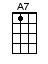 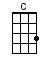 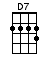 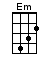 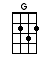 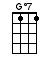 INTRO:  / 1 2 / 1 2 / [G] / [Em] / [C][D7] / [G]There [G] ain't many men that are [Em] lucky enough To [C] have one as [D7] long as [G] mineThe [G] thing is as old as [Em] I am, but [C] still it is doin’ [D7] fine[G] Many's the time that [Em] I've been afraid 'twas [C] goin’ [D7] on the [G] blinkBut [C] then upon closer [G] scrutiny, it [C] proved to be [D7] in the [G] pinkI've [G] always treated it [Em] carefully and [C] don't leave it [D7] lyin’ a-[G]boutBe-[G]fore I put it a-[Em]way I still re-[C]member to shake it [D7] outAnd [G] if I should ever [Em] be too weak to [C] hold it [D7] in the [G] airI've in-[C]structed me wife to [G] handle it with [C] tender [D7] lovin’ [G] careCHORUS:[G] O-o-oh, ain't it a [A7] beauty! [A7]And [D7] I have used it proudly all me [G] life (all me [D7] life!)[G] O-o-oh, ain't it a [A7] beauty! [A7]Now [D7] if you don't believe me ask me [G] wife [D7][G] Danny O'Toole came [Em] callin’ one day to [C] tell me that [D7] he had [G] heardThat [G] mine was bigger than [Em] his was and he [C] didn't believe a [D7] wordI [G] bet him a buck then [Em] took him outside and [C] laid it [D7] in the [G] streetHe [C] couldn't believe it [G] when he saw t’was [C] over a [D7] hundred [G] feetINSTRUMENTAL:[G] O-o-oh, ain't it a [A7] beauty! [A7]And [D7] I have used it proudly all me [G] life [D7]One [G] summer I happened to [Em] be out of workAnd [C] durin’ me [D7] leisure [G] hoursI'd [G] do a good turn by [Em] usin’ it, to [C] water the neighbors' [D7] flowersI [G] met a young lass who [Em] needed it bad and [C] used it [D7] for a [G] weekThough [C] it was abused for [G] days on end, it [C] never be-[D7]gan to [G] leakI [G] use it a lot in the [Em] summer, and I [C] use it a [D7] lot in the [G] fallBut I'm [G] willin’ to bet in the [Em] springtime, I [C] use it the most of [D7] allOh, I've [G] used it in De-[Em]cember, on a [C] cold and [D7] wintry [G] dayAnd I've [C] written me name in a [G] snowbankThat was [C] over a [D7] block a-[G]wayCHORUS:[G] O-o-oh, ain't it a [A7] beauty! [A7][D7] All the fellas envy my tech-[G]nique (it’s u-[D7]nique!)[G] O-o-oh, ain't it a [A7] beauty! [A7]They [D7] hate me every time they take a [G] peek [D7]Though [G] I must admit that it [Em] hasn't been usedFor [C] four to five [D7] months or [G] moreIt's [G] hanging there just as [Em] ready, as it [C] ever has been be-[D7]foreAnd [G] you can be sure that [Em] I will still be [C] usin’ it for [Gdim7] years…< SLOW with great earnestness >'Cause it's the [G]  finest length of [C] garden [Gdim7] hose They [A7] ever… [D7] sold…< A TEMPO >At [G] Sears [Em] / [C][D7] / [G] www.bytownukulele.ca